MatricesMultiply:           =  Multiply:       =   Matrix A shows number of stocks holding by William and  Michael: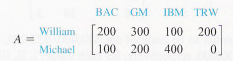 
Matrix B shows price in dollars per share: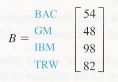 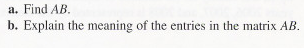 Find inverse to the given matrix 
(see instructions on Blackboard in Course Material section for week 5): 

                                  

Use Excel function MINVERSE to find inverse to the given matrix
(see instructions on Blackboard in Course Material section for week 5):    Find solution for the matrix equation        =     using inverse matrix.Tip:  for matrix   A =      find inverse matrix   A-1 .
     Then multiply inverse matrix   A-1  by  column                                   

	     See examples posted on Blackboard in Course Material section for week 5.